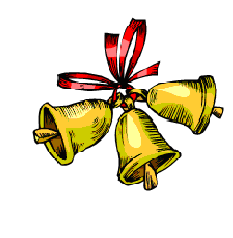         выпуск № 26(2017 – 2018 уч.год)- В КАЛЕЙДОСКОПЕ ШКОЛЬНЫХ ДЕЛ-	26 апреля состоялся районный конкурс детского вокального творчества «Музыкальная капель». Нашу школу представили Мирошникова Елизавета- 9 «А» класс, Михайлусова Дарина – 7 «А» класс, Алёхина Лиза – 6 «Б» класс в номинации «Вокал», Ракшина Мария -8 «А» класс, Букша Мария – 7 «А» класс- в номинации «Дуэты». Сколько талантов, сколько красивых номеров было представлено участниками конкурса! Жюри очень долго совещались, спорили и решали, и в результате наша Дарина заняла 1 место в своей номинации и возрастной категории, а Мирошникова Елизавета – 3 место. Спасибо организаторам конкурса за массу радостных эмоций и отличное настроение!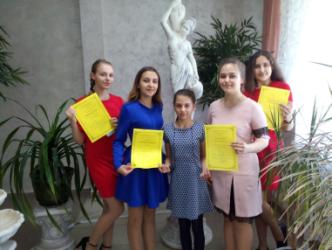 Учредитель и издатель – Совет старшеклассников МБОУ Митрофановская СОШ Куратор: Плохих Надежда Викторовна  Главный редактор: Кодацкая Елизавета,10 «А» классКорреспонденты: Головенко С., Мирошникова А., Сотников М., Гринева В. Фотокорреспонденты: Калюжная Ксения, Певченко Дарья, Губская Анастасия. Верстка и дизайн: Гостева Ю., Ракшина М.,Пойда А., Дьякова О., Зубкова С.Адрес редакции: МБОУ Митрофановская  СОШ, кабинет №207 e-mail  mitrscho@yandex.ruЮные поэты МБОУ Митрофановской школы! Вы сможете размещать  свои стихотворения, удивительные рассказы, истории! Наша газета поможет раскрыть все ваши творческие способности,и продемонстрировать их всей школе!